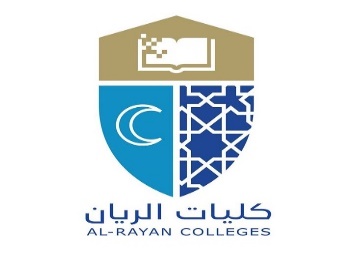 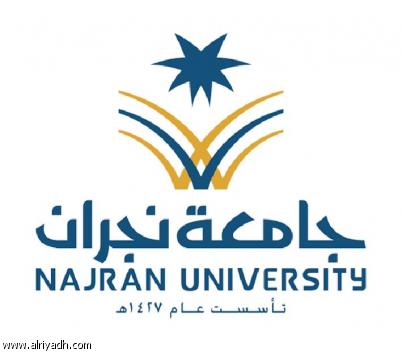 =======================================================================استبيان لقياس مدى رضا الطلبة  عن الإرشاد الأكاديمي بيانات عامة :الاسم ...............................                            اسم البرنامج........................الدرجة العلمية.....................                             العام الجامعي .....................تعليمات الاستبيان :
1- قراءة فقرات لاستبانه قراءة جيدة .
2- نرجو الدقة فى استيفاء البيانات وعدم ترك أسئلة دون الإجابة عنهاآراء  ومقترحات أخري ترون إضافتها لم تدون بالاستبانة---------------------------------------------------------------------------------------------------------------------------------------------------------------------------------- مالعبارةدرجة الرضادرجة الرضادرجة الرضادرجة الرضادرجة الرضامالعبارةكبيرةجداًكبيرةمتوسطةمقبولةضعيفة1يوضح لي مرشدي الأكاديمي أنظمة ولوائح الجامعة.2يشرح لي  مرشدي الأكاديمي  الخطة الدراسية للقسم.3يتواجد  مرشدي الأكاديمي  في مكتبه خلال الساعات المعلنة المخصصة للإرشاد الأكاديمي.4 يحتفظ مرشدي الأكاديمي بملف خاص بي.5يتأكد  مرشدي الأكاديمي  من عدم وجود أي تعارض في مواعيد جدولي الدراسي.6يتابع  مرشدي الأكاديمي  وضعي الدراسي ويساعدني على تجاوز الصعوبات الدراسية و المشكلات التي أواجهها  .7يهتم  مرشدي الأكاديمي  بتوجيهي في عملية تسجيل المقررات.8يشرح لي  مرشدي الأكاديمي معدل نقاط التقدير الفصلي, التراكمي.9استفدت من اللقاءات الجماعية التي يعقدها  مرشدي الأكاديمي .10يعقد  مرشدي الأكاديمي  اجتماعات بعد ظهور نتائج الاختبارات الفصلية لمتابعة تحصيلي الأكاديمي.11يرشدني  مرشدي الأكاديمي  بعواقب الغياب على مستواي التحصيلي.12يتعرف  مرشدي الأكاديمي  على قدراتي وميولي و ترشدني للنشاط  الذي يناسبني13يرشدني  مرشدي الأكاديمي   للنشاط  الذي يناسب قدراتي.14يعاملني  مرشدي الأكاديمي  باحترام.15يساعدني  مرشدي الأكاديمي  على إدارة الوقت و تحديد أولوياتي.